Управление образования Администрации Артинского городского округаМуниципальное автономное общеобразовательное учреждение АГО «Артинская средняя общеобразовательная школа № 6»   ПРИКАЗ № 201– од от «25»  сентября 2023 года О проведении школьного этапа Всероссийской олимпиады школьниковв 2023 – 2024 учебном году по физической культуре в МАОУ АГО «Артинская СОШ №6»В соответствии с Приказом Министерства просвещения Российской Федерации от 27.11.2020 № 678 «Об утверждении Порядка проведения всероссийской олимпиады школьников» (с изменениями от 16.08.2021, 14.02.2022, 26.01.2023), Приказом  Управления образования Администрации Артинского Городского округа от 30.08.2023г. № 178-од «О подготовке к проведению школьного этапа Всероссийской олимпиады школьников в 2023/2024 учебном году", Приказом Управления образования Администрации Артинского ГО от 05.09.2023 г. № 187-од «Об организации и проведении школьного этапа Всероссийской олимпиады школьников в Артинском городском округе в 2023/2024 учебном году»,   приказа директора МАОУ АГО «Артинская СОШ № 6» от 06.09.2023 года № 184-од «Об организации и проведении ШэВсОШ в МАОУ АГО «Артинская СОШ № 6» в 2023 – 2024 учебном году, в целях создания качественных организационно-содержательных условий и объективного проведения школьного этапа Всероссийской олимпиады школьников,ПРИКАЗЫВАЮ:Провести школьный этап Всероссийской олимпиады школьников в МАОУ АГО «Артинская СОШ № 6» по физической культуре 29  сентября 2023 года.Утвердить списки участников олимпиады (Приложение 1) Олимпиаду провести в кабинете № 306 (спортивный зал)Чебыкиной Ю.А., заместителю директора по воспитательной работе, ответственной за проведение школьного и муниципального этапов ВсОШ в 2023-2023 учебном году в МАОУ АГО «Артинская СОШ № 6»:проинформировать участников и их родителей (законных представителей) о проведении олимпиады по физической культурепроизвести распечатку олимпиадных заданий по физической культуреУткину А.А.,  электронику школы, обеспечить техническую возможность распечатки олимпиадных заданий.Крапивиной Н.В., организатору в аудитории:прибыть 29.09.2023г. в 9.30 часов для участия в проведении олимпиады,осуществить рассадку участников олимпиады;провести инструктаж участников олимпиады.Васильевой Д.В., наблюдателю, прибыть для проведения олимпиады 29.09.2023г. в 9.45Шленчак Л.В., члену оргкомитета олимпиады,:осуществить регистрацию и кодировку работ участников олимпиад,Членам жюри школьного этапа олимпиады:прибыть в школу для получения работ участников олимпиады и ключей для проверки;  заполнить итоговый рейтинговый протокол в срок до 12.10.2023г.Уткину А.А., электронику школы:Организовать проведение онлайн формата в кабинете 307; внести данные ШэВсОШ в РБДО в срок до 30.09.2023г.Мангилёву Н.И., электронику школы, выложить итоговый протокол ШэВсОШ по физической культуре в срок до 15.10.2023г.Контроль за исполнением приказа оставляю за собойДиректор МАОУ АГО «АСОШ № 6»                                         О.А. Голых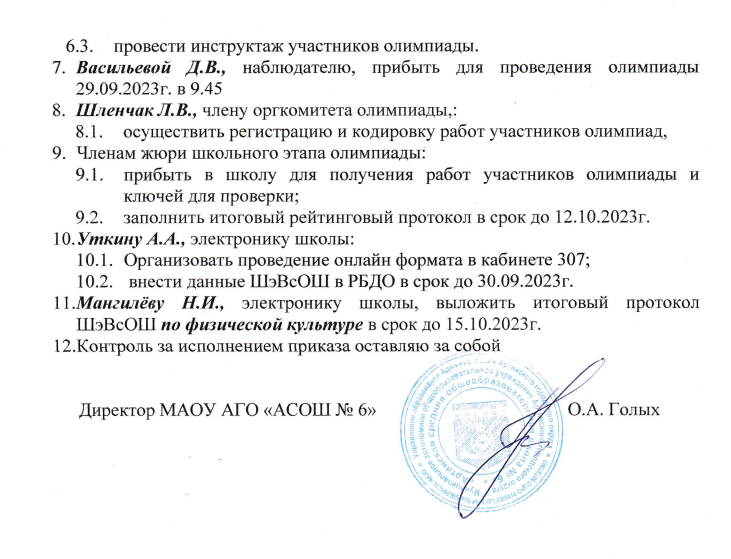 Приложение 1УТВЕРЖДЕНО                                                                     приказом директора                                                                       МАОУ АГО «АСОШ № 6»                                                                    № 201-од  от «25»  сентября 2023 года Список участников ШэВсОШ физической культуре (ОЧНО)29 сентября 2023 года5 класс – 4 человек6 класс – 17 человек7 класс – 22 человек8 класс – 17 человек9 класс – 15 человек11 класс – 3 человекВсего: 78 человек5 «а» класс:1.Расадникова Елизавета Владимировна2.Чазов Дмитрий Алексеевич5 «б» класс:1.Михайлова Елизавета Александровна2.Русинов Роман Сергеевич6 «а» класс:1.Арданова Кристина Алексеевна2.Бабушкин Никита Николаевич3.Буров Егор Ильич4.Демышева Елизавета Романовна5.Мишина Виолетта Анатольевна6.Подъячев Андрей Павлович6 «б» класс:1.Бузмаков Вячеслав Владимирович2.Васильев Степан Владимирович3.Казакова Елизавета Викторовна4.Козлова Татьяна Александровна5.Кочергин Никита Дмитриевна6.Некрасов Константин Александрович7.Николаева Ангелина Артемовна8.Омельков Кирилл Евгеньевич9. Половникова Дарья Алексеевна10.Самолихин Кирилл Вячеславович11.Чащихина Екатерина Владимировна7 «а» класс:1.Дрокин Артём Русланович2.Истомин Ярослав Викторович3.Мангилёва Екатерина Алексеевна4.Путилов Дмитрий Игоревич5.Русинова Наталья Алексеевна7 «б» класс:1.Истомин Егор Валерьевич2.Карпов Степан Сергеевич3.Лобанова Софья Сергеевна4.Пантелеева Ульяна Витальевна5.Потехина Анастасия Ивановна6.Прохоров Леонид Аликович7.Путилова Елизавета Дмитриевна8.Сыропятов Кирилл Алексеевич9.Трусова Виктория Сергеевна10.Чебыкина Анастасия Васильевна11.Шевалдин Лев Борисович12.Шорин Кирилл Анатольевич7 «в» класс:1.Балашов Вадим Александрович2.Ватлина Валерия Олеговна3.Немкина Елизавета Андреевна4.Подъячева Владислава Павловна5.Раздъяконова Марина Сергеевна8 «а» класс:1.Аладышкина Дарья Сергеевна2.Артемьев Никита Валентинович3.Кашин Никита Вячеславовна4.Рябов Артём Сергеевич5.Сотниклв Максим Сергеевич6.Фефеловек Дарья Максимовна8 «б» класс:1.Власова Дарья Сергеевна2.Волков Константин Юрьевич3.Казакова Ольга Викторовна4.Мангилёв Артём Алексеевич5.Неволин Даниил Александрович6.Половникова Виктория Алексеевна7.Путилов Артемий Сергеевич8.Сороколетовских Анастасия Алексеевна9.Турышев Константин Сергеевич10.Ховрин Данил Алексеевич11.Щепочкина Яна Евгеньевна9 «а» класс:1.Воропай Кирилл Александрович2.Иванов Илья Сергеевич3.Казакова Александра Викторовна4.Кошкина Лидия Александровна5.Михайлова Александра Ивановна6.Рябухина Дарья Александровна7.Рябухина Юлия Валерьевна8.Фаттохов Алибой9.Щапов Иван Сергеевич9 «б» класс:1.Баранников Иван Сергеевич2.некрасова Дарья Павловна3.Редких Егор Алексеевич4.Серебренникова Виктория Сергеевна5.Турышев Александр Сергеевич6.Чебыкин Дмитрий Сергеевич11 класс:1.Лукиных Дарья Викторовна2.Рахманов Абубакр Рахмониддинович3.Шорин Александр Юрьевич